MỤC TIÊU CHẤT LƯỢNGNĂM HỌC 2023 - 2024Năm học 2023 - 2024, toàn thể cán bộ, nhân viên và người lao động Trung tâm Sản xuất, Dịch vụ và Đời sống, phát huy tinh thần trách nhiệm, đoàn kết quyết tâm thực hiện thắng lợi các mục tiêu chất lượng năm học như sau: Tuyển sinh đầu vào chính khóa 53 với tổng số là 1450 sv. Trong đó hệ cao đẳng là 650 sinh viên, hệ trung cấp là 800 học sinh.Khảo sát lấy ý kiến 15 doanh nghiệp, đơn vị sử dụng lao động HSSV của trường tốt nghiệp về hoạt động của trường.Khảo sát lấy ý kiến 90% cựu HSSV về hoạt động của trường.100% cán bộ, nhân viên và người lao động Trung tâm Sản xuất, Dịch vụ và Đời sống đạt lao động tiên tiến, trong đó chiến sĩ thi đua 01 đồng chí (20%).100% HSSV được tư vấn giới thiệu việc làm trước khi tốt nghiệp.90% HSSV tốt nghiệp có việc làm sau 6 tháng.Công tác đào tạo; Thực tập trải nghiệm công việc thực tế tại doanh nghiệp chiếm 25% đối với các nghề trọng điểm và chiếm 20% đối với các nghề khác. Đạt  700 lượt.Đào tạo theo đơn đặt hàng của doanh nghiệp và tài trợ học bổng 150 sinh viên.Sửa chữa tốt các tài sản được nhà trường giao cho Trung tâm.Nhà ăn, căng tin đảm bảo tốt khâu vệ sinh, sạch sẽ và an toàn thực phẩm .KẾ HOẠCH THỰC HIỆN MỤC TIÊU CHẤT LƯỢNG SỐ 01 Nội dung mục tiêu số 1: Tuyển sinh đầu vào chính khóa 53 với tổng số là 1450 sv. Trong đó hệ cao đẳng là 650 sinh viên, hệ trung cấp là 800 học sinh.Chữ viết tắt:		 BLĐ		: Ban lãnh đạo;SXDVĐS	: Sản xuất,Dịch vụ và Đời sống;ĐTHTQT	: Đào tạo và Hợp tác quốc tế;THPT 	: Trường trung học phổ thông;THCS 	: Trường trung học cơ sở;KẾ HOẠCH THỰC HIỆN MỤC TIÊU CHẤT LƯỢNG SỐ 02 Nội dung mục tiêu số 2:  Khảo sát lấy ý kiến 15 doanh nghiệp, đơn vị sử dụng lao động HSSV của trường tốt nghiệp về hoạt động của trường. Chữ viết tắt:		 BLĐ		: Ban lãnh đạo;SXDVĐS	: Sản xuất,Dịch vụ và Đời sống;HSSV		: Học sinh, sinh viên;KẾ HOẠCH THỰC HIỆN MỤC TIÊU CHẤT LƯỢNG SỐ 03Nội dung mục tiêu số 3:  Khảo sát lấy ý kiến 90% cựu HSSV về hoạt động của trường.Chữ viết tắt:		 BLĐ		: Ban lãnh đạo;SXDVĐS	: Sản xuất,Dịch vụ và Đời sống;TTDVVL	: Trung tâm dịch vụ việc làm;HSSV		: Học sinh, sinh viên;KẾ HOẠCH THỰC HIỆN MỤC TIÊU CHẤT LƯỢNG SỐ 04 Nội dung mục tiêu số 4: 100% cán bộ, nhân viên và người lao động Trung tâm Sản xuất, Dịch vụ và Đời sống đạt lao động tiên tiến, trong đó chiến sĩ thi đua 01 đồng chí (20%).Chữ viết tắt:		 BLĐ		: Ban lãnh đạo;SXDVĐS	: Sản xuất,Dịch vụ và Đời sống;TTDVVL	: Trung tâm dịch vụ việc làm;ĐTHTQT	: Đào tạo và Hợp tác quốc tế;KẾ HOẠCH THỰC HIỆN MỤC TIÊU CHẤT LƯỢNG SỐ 05 Nội dung mục tiêu số 5:  100% HSSV được tư vấn giới thiệu việc làm trước khi tốt nghiệp.Chữ viết tắt:		 BLĐ		: Ban lãnh đạo;SXDVĐS	: Sản xuất,Dịch vụ và Đời sống;TTDVVL	: Trung tâm dịch vụ việc làm;ĐTHTQT	: Đào tạo và Hợp tác quốc tế;KẾ HOẠCH THỰC HIỆN MỤC TIÊU CHẤT LƯỢNG SỐ 06 Nội dung mục tiêu số 6:  90% HSSV tốt nghiệp có việc làm sau 6 tháng.Chữ viết tắt:		 BLĐ		: Ban lãnh đạo;SXDVĐS	: Sản xuất,Dịch vụ và Đời sống;TTDVVL	: Trung tâm dịch vụ việc làm;ĐTHTQT	: Đào tạo và Hợp tác quốc tế;KẾ HOẠCH THỰC HIỆN MỤC TIÊU CHẤT LƯỢNG SỐ 07 Nội dung mục tiêu số 7: Công tác Đào tạo; Thực tập trải nghiệm công việc thực tế tại doanh nghiệp chiếm 25%Chữ viết tắt:		 BLĐ		: Ban lãnh đạo;SXDVĐS	: Sản xuất,Dịch vụ và Đời sống;TTSX		: Thực tập sản xuất;KẾ HOẠCH THỰC HIỆN MỤC TIÊU CHẤT LƯỢNG SỐ 08Nội dung mục tiêu số 8: Đào tạo theo đơn đặt hàng của doanh nghiệp và tài trợ học bổng 150 sinh viên.Chữ viết tắt:		BLĐ		: Ban lãnh đạo;SXDVĐS	: Sản xuất,Dịch vụ và Đời sống;ĐTHTQT	: Đào tạo và Hợp tác quốc tế;KẾ HOẠCH THỰC HIỆN MỤC TIÊU CHẤT LƯỢNG SỐ 9Nội dung mục tiêu số 9:  Sửa chữa tốt các tài sản được nhà trường giao cho Trung tâm.Chữ viết tắt:		 BLĐ		: Ban lãnh đạo;SXDVĐS	: Sản xuất,Dịch vụ và Đời sống;ĐTHTQT	: Đào tạo và Hợp tác quốc tế;KẾ HOẠCH THỰC HIỆN MỤC TIÊU CHẤT LƯỢNG SỐ 10Nội dung mục tiêu số 10: Nhà ăn, căng tin đảm bảo tốt khâu vệ sinh, sạch sẽ và an toàn thực phẩm.Chữ viết tắt:		 BLĐ		: Ban lãnh đạo;SXDVĐS	: Sản xuất,Dịch vụ và Đời sống;ĐTHTQT	: Đào tạo và Hợp tác quốc tế;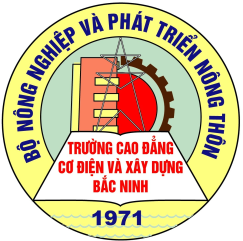 TRƯỜNG CAO ĐẲNG CƠ ĐIỆN VÀ XÂY DỰNG BẮC NINHTRUNG TÂM SẢN XUẤT, DỊCH VỤ VÀ ĐỜI SỐNG Địa chỉ: 188 - Nguyễn Đăng Đạo - TP Bắc Ninh - Bắc NinhĐT: 09126707272   Email: giathanhtdt@gmail.comTRUNG TÂM SXD&ĐSGIÁM ĐỐCNguyễn Gia ThànhTRƯỜNG CAO ĐẲNG CƠ ĐIỆN VÀ XÂY DỰNG BẮC NINHBỘ PHẬN: TRUNG TÂM SẢN XUẤT, DỊCH VỤ VÀ ĐỜI SỐNGNĂM HỌC 2023 - 2024Mã hoá: SXDVĐS/KHMT/ 01 TRƯỜNG CAO ĐẲNG CƠ ĐIỆN VÀ XÂY DỰNG BẮC NINHBỘ PHẬN: TRUNG TÂM SẢN XUẤT, DỊCH VỤ VÀ ĐỜI SỐNGNĂM HỌC 2023 - 2024Lần ban hành:  01TRƯỜNG CAO ĐẲNG CƠ ĐIỆN VÀ XÂY DỰNG BẮC NINHBỘ PHẬN: TRUNG TÂM SẢN XUẤT, DỊCH VỤ VÀ ĐỜI SỐNGNĂM HỌC 2023 - 2024Hiệu lực từ ngày: 01/11/2023TRƯỜNG CAO ĐẲNG CƠ ĐIỆN VÀ XÂY DỰNG BẮC NINHBỘ PHẬN: TRUNG TÂM SẢN XUẤT, DỊCH VỤ VÀ ĐỜI SỐNGNĂM HỌC 2023 - 2024Trang/Tổng số trang: 02SttNội dung công việcThời gian hoàn thànhNgười/Đơn vịthực hiệnNgười/Đơn vịphối hợpHồ sơ/Kết quảITuyển sinh đầu vào chính khóa 53 với tổng số là 1450 HSSV. Trong đó hệ cao đẳng là 650 sinh viên, hệ trung cấp là 800 học sinh.30/10/2024Trung tâm SXDVĐSTổ tuyển sinh chuyên trách và toàn thể cán bộ CNVC và lao động của nhà trường1450 HSSVXây dựng kế hoạch tổng thể tuyển sinh đạt chỉ tiêu đề raLê Mạnh TàiBan lãnh đạo, các khoaKế hoạchThiết kế các Maket, Kẹp File, Băng rôn,Tờ rơi theo chỉ tiêu các nghề đã đăng ký trên bản kế hoạch tổng thể.Lê Mạnh TàiĐơn vị quảng cáoMaket, Kẹp File, Băng rôn,Tờ rơiLập Quyết định cử đoàn đi tư vấn trực tiếp tại các trường THPT, THCSNguyễn Thị Thu HiềnCác trường THPT, THCSQuyết địnhTổ chức các hội nghị giáo viên tai các trường THPT Lê Mạnh TàiCác trường THPT được lựa chọnTổ chức được hội nghịTruyền thông trên các đài phát thanh như: VTV1, các đài truyền hình và truyên thanh của tỉnh Bắc Ninh, Bắc Giang, các đài truyền thanh tại các huyện của tỉnh Bắc Ninh và tỉnh Bắc GiangLê Mạnh TàiCác đài phát thanh như: VTV1, các đài truyền hình và truyên thanh của tỉnh Bắc Ninh, Bắc Giang, các đài truyền thanh tại các huyện của tỉnh Bắc Ninh và tỉnh Bắc GiangHợp đồng với các đài Tuyển sinh online: Khảo sát online, nhăn tin Branem, chạy FanberNguyễn Thị Minh Hằng;Nguyễn Thị Thu HiềnCác trường THPT, THCSHồ sơ đăng ký onlineThu thập và lưu trữ thông tin tuyển sinh theo các số liệu thực tế các nghềNguyễn Thị Thu Hiền;Nguyễn Thị Minh HằngCác trường THPT, THCSDữ liệu thông tìn của người họcĐăng ký lịch Họp hội đồng tuyển sinh và phân lớp để đào tạo Lê Mạnh TàiHội đồng tuyển sinhBiên bản cuộc họpTổng kết công tác tuyển sinh và báo cáo kết quả số liệu tuyển sinhLê Mạnh TàiHội đồng tuyển sinhĐạt được chỉ tiêu đã đăng ký 1450 HSSVChữ  kýNgười soạn thảoNgười kiểm traNgười phê duyệtChữ  kýHọ và  tênLÊ MẠNH TÀINGUYỄN GIA THÀNHNGUYỄN GIA THÀNHChức danhP.GĐ TTSXDVĐSGĐ TTSXDVĐSGĐ TTSXDVĐSTRƯỜNG CAO ĐẲNG CƠ ĐIỆN VÀ XÂY DỰNG BẮC NINHBỘ PHẬN: TRUNG TÂM SẢN XUẤT, DỊCH VỤ VÀ ĐỜI SỐNGNĂM HỌC 2023 - 2024Mãhoá:SXDVĐS/KHMT/ 02 TRƯỜNG CAO ĐẲNG CƠ ĐIỆN VÀ XÂY DỰNG BẮC NINHBỘ PHẬN: TRUNG TÂM SẢN XUẤT, DỊCH VỤ VÀ ĐỜI SỐNGNĂM HỌC 2023 - 2024Lần ban hành:  01TRƯỜNG CAO ĐẲNG CƠ ĐIỆN VÀ XÂY DỰNG BẮC NINHBỘ PHẬN: TRUNG TÂM SẢN XUẤT, DỊCH VỤ VÀ ĐỜI SỐNGNĂM HỌC 2023 - 2024Hiệu lực từ ngày: 01/11/2023TRƯỜNG CAO ĐẲNG CƠ ĐIỆN VÀ XÂY DỰNG BẮC NINHBỘ PHẬN: TRUNG TÂM SẢN XUẤT, DỊCH VỤ VÀ ĐỜI SỐNGNĂM HỌC 2023 - 2024Trang/Tổng số trang: 02SttNội dung công việcNội dung công việcThời gian hoàn thànhThời gian hoàn thànhNgười/Đơn vịthực hiệnNgười/Đơn vịphối hợpNgười/Đơn vịphối hợpHồ sơ/Kết quảIIKhảo sát lấy ý kiến 15 doanh nghiệp, đơn vị sử dụng lao động HSSV của trường tốt nghiệp về hoạt động của trường.Khảo sát lấy ý kiến 15 doanh nghiệp, đơn vị sử dụng lao động HSSV của trường tốt nghiệp về hoạt động của trường.30/06/202430/06/2024Trung tâm SXDVĐSCác doanh nghiệp đang liên kết hợp với nhà trườngCác doanh nghiệp đang liên kết hợp với nhà trườngKết quả khảo sátLập kế hoạch khảo sát 15 Doanh nghiệpLập kế hoạch khảo sát 15 Doanh nghiệpNguyễn Quốc HiệuCác doanh nghiệp đang liên kết hợp với nhà trườngCác doanh nghiệp đang liên kết hợp với nhà trườngKế hoạch khảo sátGửi công văn tới Doanh nghiệp xin được hợp tác khảo sátGửi công văn tới Doanh nghiệp xin được hợp tác khảo sátNguyễn Quốc HiệuCác doanh nghiệp đang liên kết hợp với nhà trườngCác doanh nghiệp đang liên kết hợp với nhà trườngCông vănĐến khảo sát tại Doanh nghiệpĐến khảo sát tại Doanh nghiệpNguyễn Quốc HiệuCác doanh nghiệp đang liên kết hợp với nhà trườngCác doanh nghiệp đang liên kết hợp với nhà trườngGặp gỡ được doanh nghiệpTổng hợp số liệu và viết báo cáoTổng hợp số liệu và viết báo cáoNguyễn Quốc HiệuCác doanh nghiệp đang liên kết hợp với nhà trườngCác doanh nghiệp đang liên kết hợp với nhà trườngSố liệu đã khảo sát của 15 Doanh nghiệpChữ  kýChữ  kýNgười soạn thảoNgười soạn thảoNgười kiểm traNgười kiểm traNgười kiểm traNgười phê duyệtNgười phê duyệtChữ  kýChữ  kýHọ và  tênHọ và  tênLÊ MẠNH TÀILÊ MẠNH TÀINGUYỄN GIA THÀNHNGUYỄN GIA THÀNHNGUYỄN GIA THÀNHNGUYỄN GIA THÀNHNGUYỄN GIA THÀNHChức danhChức danhP. GĐ TTSXDVĐSP. GĐ TTSXDVĐSGĐ TTSXDVĐSGĐ TTSXDVĐSGĐ TTSXDVĐSGĐ TTSXDVĐSGĐ TTSXDVĐSTRƯỜNG CAO ĐẲNG CƠ ĐIỆN VÀ XÂY DỰNG BẮC NINHBỘ PHẬN: TRUNG TÂM SẢN XUẤT, DỊCH VỤ VÀ ĐỜI SỐNGNĂM HỌC 2023 - 2024Mã hoá: SXDVĐS/KHMT/ 03 TRƯỜNG CAO ĐẲNG CƠ ĐIỆN VÀ XÂY DỰNG BẮC NINHBỘ PHẬN: TRUNG TÂM SẢN XUẤT, DỊCH VỤ VÀ ĐỜI SỐNGNĂM HỌC 2023 - 2024Lần ban hành:  01TRƯỜNG CAO ĐẲNG CƠ ĐIỆN VÀ XÂY DỰNG BẮC NINHBỘ PHẬN: TRUNG TÂM SẢN XUẤT, DỊCH VỤ VÀ ĐỜI SỐNGNĂM HỌC 2023 - 2024Hiệu lực từ ngày: 01/11/2023TRƯỜNG CAO ĐẲNG CƠ ĐIỆN VÀ XÂY DỰNG BẮC NINHBỘ PHẬN: TRUNG TÂM SẢN XUẤT, DỊCH VỤ VÀ ĐỜI SỐNGNĂM HỌC 2023 - 2024Trang/Tổng số trang: 02SttNội dung công việcThời gian hoàn thànhNgười/Đơn vịthực hiệnNgười/Đơn vịphối hợpHồ sơ/Kết quảIII90% HSSV tốt nghiệp có việc làm sau 6 tháng.30/12/2024Trung tâm SXDVĐSTrung tâm DVVL tỉnh Bắc Ninh, các đơn vị doanh nghiệp liên kết90% HSSV đã tốt nghiệpLập kế hoạch khảo sát học sinh,sinh viênNguyễn Quốc HiệuCác doanh nghiệp đang liên kết hợp với nhà trường và Sinh viên đang làm việcKế hoạch khảo sátGửi công văn tới Doanh nghiệp xin được hợp tác khảo sátNguyễn Quốc HiệuCác Doanh nghiệpCông vănĐến khảo sát HSSV tại Doanh nghiệpNguyễn Quốc HiệuCác Doanh nghiệpGặp gỡ được doanh nghiệpKhảo sát HSSV vừa có việc làm bằng cách gọi điện thoạiNguyễn Quốc HiệuHSSVDanh sách HSSVTổng hợp số liệu và viết báo cáoNguyễn Quốc HiệuHSSVSố liệu đã khảo sát của HSSV có việc làmChữ  kýNgười soạn thảoNgười kiểm traNgười phê duyệtChữ  kýHọ và  tênNGUYỄN QUỐC HIỆUNGUYỄN GIA THÀNHNGUYỄN GIA THÀNHChức danhP. GĐ TTSXDVĐSGĐ TTSXDVĐSGĐ TTSXDVĐSTRƯỜNG CAO ĐẲNG CƠ ĐIỆN VÀ XÂY DỰNG BẮC NINHBỘ PHẬN: TRUNG TÂM SẢN XUẤT, DỊCH VỤ VÀ ĐỜI SỐNGNĂM HỌC 2023 - 2024Mã hoá: SXDVĐS/KHMT/ 04TRƯỜNG CAO ĐẲNG CƠ ĐIỆN VÀ XÂY DỰNG BẮC NINHBỘ PHẬN: TRUNG TÂM SẢN XUẤT, DỊCH VỤ VÀ ĐỜI SỐNGNĂM HỌC 2023 - 2024Lần ban hành:  01TRƯỜNG CAO ĐẲNG CƠ ĐIỆN VÀ XÂY DỰNG BẮC NINHBỘ PHẬN: TRUNG TÂM SẢN XUẤT, DỊCH VỤ VÀ ĐỜI SỐNGNĂM HỌC 2023 - 2024Hiệu lực từ ngày: 01/11/2023TRƯỜNG CAO ĐẲNG CƠ ĐIỆN VÀ XÂY DỰNG BẮC NINHBỘ PHẬN: TRUNG TÂM SẢN XUẤT, DỊCH VỤ VÀ ĐỜI SỐNGNĂM HỌC 2023 - 2024Trang/Tổng số trang: 01SttNội dung công việcThời gian hoàn thànhNgười/Đơn vịthực hiệnNgười/Đơn vịphối hợpHồ sơ/Kết quảIVKhảo sát lấy ý kiến 90% cựu HSSV về hoạt động của trường.30/06/2024Trung tâm SXDVĐSCác doanh nghiệp đang liên kết hợp với nhà trường90% Cựu HSSVLập kế hoạch khảo sát học sinh,sinh viênNguyễn Quốc HiệuCác doanh nghiệp đang liên kết hợp với nhà trường và Sinh viên đang làm việcKế hoạch khảo sátGửi công văn tới Doanh nghiệp xin được hợp tác khảo sátNguyễn Quốc HiệuCác Doanh nghiệpCông vănĐến khảo sát HSSV tại Doanh nghiệpNguyễn Quốc HiệuCác Doanh nghiệpGặp gỡ được doanh nghiệpKhảo sát cựu HSSV về hoạt động của Nhà trường bằng cách gọi điện thoạiNguyễn Quốc HiệuHSSVDanh sách HSSVTổng hợp số liệu và viết báo cáoNguyễn Quốc HiệuHSSVSố liệu đã khảo sát Chữ  kýNgười soạn thảoNgười kiểm traNgười phê duyệtChữ  kýHọ và  tênNGUYỄN QUỐC HIỆUNGUYỄN GIA THÀNHNGUYỄN GIA THÀNHChức danhP. GĐ TTSXDVĐSGĐ TTSXDVĐSGĐ TTSXDVĐSTRƯỜNG CAO ĐẲNG CƠ ĐIỆN VÀ XÂY DỰNG BẮC NINHBỘ PHẬN: TRUNG TÂM SẢN XUẤT, DỊCH VỤ VÀ ĐỜI SỐNGNĂM HỌC 2023 - 2024Mã hoá: SXDVĐS/KHMT/ 05TRƯỜNG CAO ĐẲNG CƠ ĐIỆN VÀ XÂY DỰNG BẮC NINHBỘ PHẬN: TRUNG TÂM SẢN XUẤT, DỊCH VỤ VÀ ĐỜI SỐNGNĂM HỌC 2023 - 2024Lần ban hành:  01TRƯỜNG CAO ĐẲNG CƠ ĐIỆN VÀ XÂY DỰNG BẮC NINHBỘ PHẬN: TRUNG TÂM SẢN XUẤT, DỊCH VỤ VÀ ĐỜI SỐNGNĂM HỌC 2023 - 2024Hiệu lực từ ngày: 01/11/2023TRƯỜNG CAO ĐẲNG CƠ ĐIỆN VÀ XÂY DỰNG BẮC NINHBỘ PHẬN: TRUNG TÂM SẢN XUẤT, DỊCH VỤ VÀ ĐỜI SỐNGNĂM HỌC 2023 - 2024Trang/Tổng số trang: 02SttNội dung công việcThời gian hoàn thànhNgười/Đơn vịthực hiệnNgười/Đơn vịphối hợpHồ sơ/Kết quảV100% cán bộ, nhân viên và người lao động Trung tâm Sản xuất, Dịch vụ và Đời sống đạt lao động tiên tiến, trong đó chiến sĩ thi đua 01 đồng chí (20%).30/07/2024Trung tâm SXDVĐSCác bộ phận trong nhà trường100% cán bộ, nv của TT đạt LĐTTĐăng ký phấn đấu thi đua từ ngay đầu năm họcTất cả các thành viênCác bộ phận liên quan100%Lập bảng phân công nhiệm vụ cho tất cả các thành viên của bộ phậnNguyễn Gia ThànhCác thành viên của bộ phận100%Tổng hợp số liệu và họp bình xét thi đua cuối năm họcTrước 30/07/2024Nguyễn Gia ThànhCác thành viên của bộ phận100%Chữ  kýNgười soạn thảoNgười kiểm traNgười phê duyệtChữ  kýHọ và  tênNGUYỄN QUỐC HIỆUNGUYỄN GIA THÀNHNGUYỄN GIA THÀNHChức danh P.GĐ TTSXDVĐSGĐ TTSXDVĐSGĐ TTSXDVĐSTRƯỜNG CAO ĐẲNG CƠ ĐIỆN VÀ XÂY DỰNG BẮC NINHBỘ PHẬN: TRUNG TÂM SẢN XUẤT, DỊCH VỤ VÀ ĐỜI SỐNGNĂM HỌC 2023 - 2024Mã hoá: SXDVĐS/KHMT/ 06TRƯỜNG CAO ĐẲNG CƠ ĐIỆN VÀ XÂY DỰNG BẮC NINHBỘ PHẬN: TRUNG TÂM SẢN XUẤT, DỊCH VỤ VÀ ĐỜI SỐNGNĂM HỌC 2023 - 2024Lần ban hành:  01TRƯỜNG CAO ĐẲNG CƠ ĐIỆN VÀ XÂY DỰNG BẮC NINHBỘ PHẬN: TRUNG TÂM SẢN XUẤT, DỊCH VỤ VÀ ĐỜI SỐNGNĂM HỌC 2023 - 2024Hiệu lực từ ngày: 01/11/2023TRƯỜNG CAO ĐẲNG CƠ ĐIỆN VÀ XÂY DỰNG BẮC NINHBỘ PHẬN: TRUNG TÂM SẢN XUẤT, DỊCH VỤ VÀ ĐỜI SỐNGNĂM HỌC 2023 - 2024Trang/Tổng số trang: 02SttNội dung công việcThời gian hoàn thànhNgười/Đơn vịthực hiệnNgười/Đơn vịphối hợpHồ sơ/Kết quảVI100% HSSV được tư vấn giới thiệu việc làm trước khi tốt nghiệp.30/06/2024Trung tâm SXDVĐSTrung tâm DVVL tỉnh Bắc Ninh, các đơn vị doanh nghiệp liên kết100% HSSVLập kế hoạch cho học sinh,sinh viên đi phỏng vấn tại TTDVVL tỉnh Bắc NinhHàng tuần thao nhu cầu của TTDVVL tỉnh Bắc NinhNguyễn Quốc HiệuTrung tâm DVVL tỉnh Bắc Ninh, các đơn vị doanh nghiệp liên kếtKế hoạchĐi khảo sát nhu cầu nhân lực tại các Doanh nghiệp Hàng tuầnNguyễn Quốc HiệuCác Doanh nghiệpBảng nhu cầu tuyển dụng của doanh nghiệp Tổ chức các buổi hội thảo về việc làm có mời Doanh nghiệpHàng thángNguyễn Quốc HiệuCác Doanh nghiệpDanh sách HSSV tham dự hội thảoTổ chức các buổi tư vấn việc làm cho HSSV tại nhà trườngThường xuyênNguyễn Quốc HiệuHSSVDanh sách các lớp HSSVTổng hợp số liệu và viết báo cáoNguyễn Quốc HiệuHSSVSố liệu HSSV đã được tư vấn việc làmChữ  kýNgười soạn thảoNgười kiểm traNgười phê duyệtChữ  kýHọ và  tênNGUỄN QUỐC HIỆUNGUYỄN GIA THÀNHNGUYỄN GIA THÀNHChức danhP. GĐ TTSXDVĐSGĐ TTSXDVĐSGĐ TTSXDVĐSTRƯỜNG CAO ĐẲNG CƠ ĐIỆN VÀ XÂY DỰNG BẮC NINHBỘ PHẬN: TRUNG TÂM SẢN XUẤT, DỊCH VỤ VÀ ĐỜI SỐNGNĂM HỌC 2023 - 2024Mã hoá: SXDVĐS/KHMT/ 07TRƯỜNG CAO ĐẲNG CƠ ĐIỆN VÀ XÂY DỰNG BẮC NINHBỘ PHẬN: TRUNG TÂM SẢN XUẤT, DỊCH VỤ VÀ ĐỜI SỐNGNĂM HỌC 2023 - 2024Lần ban hành:  01TRƯỜNG CAO ĐẲNG CƠ ĐIỆN VÀ XÂY DỰNG BẮC NINHBỘ PHẬN: TRUNG TÂM SẢN XUẤT, DỊCH VỤ VÀ ĐỜI SỐNGNĂM HỌC 2023 - 2024Hiệu lực từ ngày: 01/11/2023TRƯỜNG CAO ĐẲNG CƠ ĐIỆN VÀ XÂY DỰNG BẮC NINHBỘ PHẬN: TRUNG TÂM SẢN XUẤT, DỊCH VỤ VÀ ĐỜI SỐNGNĂM HỌC 2023 - 2024Trang/Tổng số trang: 02		SttNội dung công việcThời gian hoàn thànhNgười/Đơn vịthực hiệnNgười/Đơn vịphối hợpHồ sơ/Kết quảVIIĐào tạo; Thực tập trải nghiệm công việc thực tế tại doanh nghiệp 700 lượt30/12/2024Trung tâm SXDVĐSCác khoa trong Nhà trường700 lượt HSSVĐi tìm kiếm các đơn hàng từ Doanh nghiệpHàng thángNguyễn Gia ThànhCác Doanh nghiệpBảng thống kê nhu cầu nhân lựcTrình ký hợp đồng Nhà trường và Doanh nghiệpHàng thángNguyễn Thị Phương ThảoHiệu trưởng và Giám đốc Doanh nghiệpHợp đồngĐề xuất các lớp và xin chủ trươngHàng thángNguyễn Thị Phương ThảoP. Đào tạo và Các khoa có sv đi TTSXPhiếu trìnhLập kế hoạch và Quyết định thành lập đoàn HSSV đi thực tậpHàng thángNguyễn Thị Phương ThảoP. Đào tạo và Các khoa có sv đi TTSXKế hoạch, Quyết địnhTổng kết các đoàn kết thúc thực tậpHàng thángNguyễn Gia ThànhCác Doanh nghiệpĐạt được chỉ tiêu đã đặt ra từ đầu nămChữ  kýNgười soạn thảoNgười kiểm traNgười phê duyệtChữ  kýHọ và  tênNGUYỄN THỊ PHƯƠNG THẢONGUYỄN GIA THÀNHNGUYỄN GIA THÀNHChức danhNHÂN VIÊNGĐ TTSXDVĐSGĐ TTSXDVĐSTRƯỜNG CAO ĐẲNG CƠ ĐIỆN VÀ XÂY DỰNG BẮC NINHBỘ PHẬN: TRUNG TÂM SẢN XUẤT, DỊCH VỤ VÀ ĐỜI SỐNGNĂM HỌC 2023 - 2024Mã hoá: SXDVĐS/KHMT/ 08TRƯỜNG CAO ĐẲNG CƠ ĐIỆN VÀ XÂY DỰNG BẮC NINHBỘ PHẬN: TRUNG TÂM SẢN XUẤT, DỊCH VỤ VÀ ĐỜI SỐNGNĂM HỌC 2023 - 2024Lần ban hành:  01TRƯỜNG CAO ĐẲNG CƠ ĐIỆN VÀ XÂY DỰNG BẮC NINHBỘ PHẬN: TRUNG TÂM SẢN XUẤT, DỊCH VỤ VÀ ĐỜI SỐNGNĂM HỌC 2023 - 2024Hiệu lực từ ngày: 01/11/2023TRƯỜNG CAO ĐẲNG CƠ ĐIỆN VÀ XÂY DỰNG BẮC NINHBỘ PHẬN: TRUNG TÂM SẢN XUẤT, DỊCH VỤ VÀ ĐỜI SỐNGNĂM HỌC 2023 - 2024Trang/Tổng số trang: 02SttNội dung công việcThời gian hoàn thànhNgười/Đơn vịthực hiệnNgười/Đơn vịphối hợpHồ sơ/Kết quảIXĐào tạo theo đơn đặt hàng của doanh nghiệp và tài trợ học bổng 150 sinh viên30/12/2024Trung tâm SXDVĐSCác doanh nghiệp đang liên kết150 SVTìm kiếm các Doanh nghiệp có nhu cầuThường xuyênNguyễn Gia ThànhCác Doanh nghiệpTên doanh nghiệpThành lập ban chỉ đạo đào tạo theo đơn đặt hàng của Doanh nghiệpThường xuyênNguyễn Thị Phương ThảoĐại diện Ban lãnh đạo và các thành viên liên quan( Trung tâm + Khoa có SV+ Đào tạo)Ban chỉ đạoLập kế hoạch để tổ chức thi tuyển hoặc phỏng vấn tuyển chọnThường xuyênNguyễn Thị Phương ThảoCác khoa có sv và các sinh viên có đủ điều kiệnKế hoạchThông báo kết quả trúng tuyểnThường xuyênNguyễn Thị Phương ThảoCác khoa có sv và các sinh viên trúng tuyển và Doanh nghiệpThông báoKý kết hợp đồng đào tạo theo kết quả đã thông báoThường xuyênNguyễn Thị Phương ThảoHiệu trưởng và Giám đốc Doanh nghiệpHợp đồngXây dựng kế hoạch đào tạoThường xuyênNguyễn Thị Phương ThảoPhòng đào tạo, các khoa liên quanKế hoạchKết thúc đào tạo và thanh lý hợp đồng và Bàn giao sinh viên cho Doanh nghiệpThường xuyênNguyễn Thị Phương ThảoHiệu trưởng và Giám đốc Doanh nghiệpBiên bản bàn giaoChữ  kýChữ  kýNgười soạn thảoNgười kiểm traNgười kiểm traNgười phê duyệtNgười phê duyệtChữ  kýChữ  kýHọ và  tênHọ và  tênNGUYỄN THỊ PHƯƠNG THẢONGUYỄN GIA THÀNHNGUYỄN GIA THÀNHNGUYỄN GIA THÀNHNGUYỄN GIA THÀNHChức danhChức danhNHÂN VIÊNGĐ TTSXDVĐSGĐ TTSXDVĐSGĐ TTSXDVĐSGĐ TTSXDVĐSTRƯỜNG CAO ĐẲNG CƠ ĐIỆN VÀ XÂY DỰNG BẮC NINHBỘ PHẬN: TRUNG TÂM SẢN XUẤT, DỊCH VỤ VÀ ĐỜI SỐNGNĂM HỌC 2023 - 2024TRƯỜNG CAO ĐẲNG CƠ ĐIỆN VÀ XÂY DỰNG BẮC NINHBỘ PHẬN: TRUNG TÂM SẢN XUẤT, DỊCH VỤ VÀ ĐỜI SỐNGNĂM HỌC 2023 - 2024TRƯỜNG CAO ĐẲNG CƠ ĐIỆN VÀ XÂY DỰNG BẮC NINHBỘ PHẬN: TRUNG TÂM SẢN XUẤT, DỊCH VỤ VÀ ĐỜI SỐNGNĂM HỌC 2023 - 2024Mã hoá: SXDVĐS/KHMT/ 9Mã hoá: SXDVĐS/KHMT/ 9TRƯỜNG CAO ĐẲNG CƠ ĐIỆN VÀ XÂY DỰNG BẮC NINHBỘ PHẬN: TRUNG TÂM SẢN XUẤT, DỊCH VỤ VÀ ĐỜI SỐNGNĂM HỌC 2023 - 2024TRƯỜNG CAO ĐẲNG CƠ ĐIỆN VÀ XÂY DỰNG BẮC NINHBỘ PHẬN: TRUNG TÂM SẢN XUẤT, DỊCH VỤ VÀ ĐỜI SỐNGNĂM HỌC 2023 - 2024TRƯỜNG CAO ĐẲNG CƠ ĐIỆN VÀ XÂY DỰNG BẮC NINHBỘ PHẬN: TRUNG TÂM SẢN XUẤT, DỊCH VỤ VÀ ĐỜI SỐNGNĂM HỌC 2023 - 2024Lần ban hành:  01Lần ban hành:  01TRƯỜNG CAO ĐẲNG CƠ ĐIỆN VÀ XÂY DỰNG BẮC NINHBỘ PHẬN: TRUNG TÂM SẢN XUẤT, DỊCH VỤ VÀ ĐỜI SỐNGNĂM HỌC 2023 - 2024TRƯỜNG CAO ĐẲNG CƠ ĐIỆN VÀ XÂY DỰNG BẮC NINHBỘ PHẬN: TRUNG TÂM SẢN XUẤT, DỊCH VỤ VÀ ĐỜI SỐNGNĂM HỌC 2023 - 2024TRƯỜNG CAO ĐẲNG CƠ ĐIỆN VÀ XÂY DỰNG BẮC NINHBỘ PHẬN: TRUNG TÂM SẢN XUẤT, DỊCH VỤ VÀ ĐỜI SỐNGNĂM HỌC 2023 - 2024Hiệu lực từ ngày: 01/11/2023Hiệu lực từ ngày: 01/11/2023TRƯỜNG CAO ĐẲNG CƠ ĐIỆN VÀ XÂY DỰNG BẮC NINHBỘ PHẬN: TRUNG TÂM SẢN XUẤT, DỊCH VỤ VÀ ĐỜI SỐNGNĂM HỌC 2023 - 2024TRƯỜNG CAO ĐẲNG CƠ ĐIỆN VÀ XÂY DỰNG BẮC NINHBỘ PHẬN: TRUNG TÂM SẢN XUẤT, DỊCH VỤ VÀ ĐỜI SỐNGNĂM HỌC 2023 - 2024TRƯỜNG CAO ĐẲNG CƠ ĐIỆN VÀ XÂY DỰNG BẮC NINHBỘ PHẬN: TRUNG TÂM SẢN XUẤT, DỊCH VỤ VÀ ĐỜI SỐNGNĂM HỌC 2023 - 2024Trang/Tổng số trang: 02Trang/Tổng số trang: 02SttNội dung công việcThời gian hoàn thànhNgười/Đơn vịthực hiệnNgười/Đơn vịphối hợpHồ sơ/Kết quảXSửa chữa tốt các tài sản được nhà trường giao cho Trung tâm.30/12/2024Trung tâm SXDVĐSCác bộ phận liên quanĐảm bảo chất lượng tốtNhận kế hoạch sửa chữa hoặc rà soát các tài sản Trung tâm đang quản lýThường xuyênNguyễn Gia ThànhCác bộ phận liên quanKế hoạchVẽ thiết kế và lập dự toán báo cáo Lãnh đạo phê duyệtThường xuyênNguyễn Gia ThànhCác bộ phận liên quanDự toánTriển khai công việc, bàn giaoThường xuyênNguyễn Gia ThànhLê Mạnh TàiBiên bản bàn giaoChữ  kýNgười soạn thảoNgười kiểm traNgười phê duyệtChữ  kýHọ và  tênLÊ MẠNH TÀINGUYỄN GIA THÀNHNGUYỄN GIA THÀNHChức danhP. GĐ TTSXDVĐSGĐ TTSXDVĐSGĐ TTSXDVĐSTRƯỜNG CAO ĐẲNG CƠ ĐIỆN VÀ XÂY DỰNG BẮC NINHBỘ PHẬN: TRUNG TÂM SẢN XUẤT, DỊCH VỤ VÀ ĐỜI SỐNGNĂM HỌC 2023 - 2024Mã hoá: SXDVĐS/KHMT/ 10 TRƯỜNG CAO ĐẲNG CƠ ĐIỆN VÀ XÂY DỰNG BẮC NINHBỘ PHẬN: TRUNG TÂM SẢN XUẤT, DỊCH VỤ VÀ ĐỜI SỐNGNĂM HỌC 2023 - 2024Lần ban hành:  01TRƯỜNG CAO ĐẲNG CƠ ĐIỆN VÀ XÂY DỰNG BẮC NINHBỘ PHẬN: TRUNG TÂM SẢN XUẤT, DỊCH VỤ VÀ ĐỜI SỐNGNĂM HỌC 2023 - 2024Hiệu lực từ ngày: 01/11/2023TRƯỜNG CAO ĐẲNG CƠ ĐIỆN VÀ XÂY DỰNG BẮC NINHBỘ PHẬN: TRUNG TÂM SẢN XUẤT, DỊCH VỤ VÀ ĐỜI SỐNGNĂM HỌC 2023 - 2024Trang/Tổng số trang: 02SttNội dung công việcThời gian hoàn thànhNgười/Đơn vịthực hiệnNgười/Đơn vịphối hợpHồ sơ/Kết quảXINhà ăn, căng tin đảm bảo tốt khâu vệ sinh, sạch sẽ và an toàn thực phẩm 30/12/2024Trung tâm SXDVĐSCác bộ phận liên quanĐảm bảo tốt khâu an toàn và vệ sinh, an toàn thực phẩmĐôn đốc và kiểm tra thường xuyên công tác vệ sinh, an toàn thực phẩmThường xuyênNguyễn Thị Phương ThảoNhà ăn, căng tinBiên bản kiểm traKiểm tra công tác lưu nghiệm thức ăn tại nhà ăn căng tinThường xuyênNguyễn Thị Phương ThảoNhà ăn, căng tinKết quả lưu nghiệmChấm điểm công tác an toàn và vệ sinhThường xuyênNguyễn Thị Phương ThảoNhà ăn, căng tinChữ  kýNgười soạn thảoNgười kiểm traNgười phê duyệtChữ  kýHọ và  tênNGUYỄN THỊ PHƯƠNG THẢONGUYỄN GIA THÀNHNGUYỄN GIA THÀNHChức danhNHÂN VIÊNGĐ TTSXDVĐSGĐ TTSXDVĐS